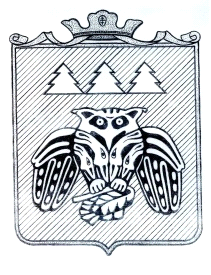 ПОСТАНОВЛЕНИЕадминистрации муниципального образованиямуниципального района «Сыктывдинский»«Сыктывдiн» муниципальнöйрайонынмуниципальнöйюкöнсаадминистрациялöнШУÖМот  4 сентября 2019 года                                                                        		  № 9/1040О внесении дополнений 
в постановление администрацииМО МР «Сыктывдинский»от 15 июля 2014 г. № 7/1335 «Об утвержденииположения о персональных данных»В соответствии с требованиями Федерального закона от 27.07.2006 № 152-ФЗ «О персональных данных», администрация муниципального образования муниципального района «Сыктывдинский»ПОСТАНОВЛЯЕТ:1. Внести дополнения в постановление администрации муниципального образования муниципального района «Сыктывдинский»  от 15 июля 2014 г. № 7/1335 «Об утверждении положения о персональных данных» приложениями 6, 7, 8 согласно приложениям 1,2,3  к настоящему постановлению.2. Контроль за исполнением настоящего постановления возложить на заместителя руководителя администрации муниципального района  (А.И. Федюнева).3. Настоящее постановление вступает в силу  со дня его принятия.Руководитель администрациимуниципального района                                                                    Л.Ю. ДоронинаПриложение №1«Приложение 6к приложению администрации МО МР «Сыктывдинский»от 15 июля 2014 года № 7/1335ФОРМАразъяснения субъекту персональных данных юридическихпоследствий отказа предоставить свои персональные данные Мне, _________________________________________________________________,                               (фамилия, имя, отчество (последнее - при наличии)разъяснено,  что без предоставления мною персональных данных в соответствии с Федеральным законом от 02.03.2007 N 25-ФЗ (ред. от 27.12.2018) "О муниципальной службе в Российской Федерации", постановлением администрации МО МР « Сыктывдинский» от 15.07.2014 № 7/1335 « Об утверждении положения о персональных данных», Трудовым кHYPERLINK "consultantplus://offline/ref=BE0C5C82C08CBE5F68779A9DA487A491D6050B0463169F03FCB65BCCA46EBA5A8BC1DD4416CD9CB69052BCBA97C8CBN"оHYPERLINK "consultantplus://offline/ref=BE0C5C82C08CBE5F68779A9DA487A491D6050B0463169F03FCB65BCCA46EBA5A8BC1DD4416CD9CB69052BCBA97C8CBN"дексом Российской  Федерации  трудовой договор не может быть заключен.Я предупрежден(а),  что  в  случае  моего  отказа  от  предоставления персональных  данных  администрация МО МР «Сыктывдинский» не сможет осуществлять обработку персональных данных.Мне  известно, что администрация МО МР «Сыктывдинский» для осуществления   и   выполнения   возложенных  законодательством  Российской Федерации  функций, полномочий и обязанностей в соответствии с требованиями Федерального  закона  от  27  июля 2006 г. N 152-ФЗ "О персональных данных" вправе  продолжить  обработку  персональных  данных  без моего согласия при наличии  оснований,  указанных  в  пунктах 2 - 11 части 1 статьи 6, части 2 статьи 10 и части 2 статьи 11 вышеуказанного Федерального закона.Обязанность   предоставить   доказательства  наличия  вышеперечисленныхоснований возлагается на администрация МО МР «Сыктывдинский»."__" _________ 20__ г.___________________________________________________________________________                                                 (подпись, инициалы, фамилия)                        Приложение №2Приложение 7к приложению администрации МО МР «Сыктывдинский»от 15 июля 2014 года № 7/1335ПЕРЕЧЕНЬдолжностей администрации МО МР «Сыктывдинский», ответственных за проведение мероприятий по обезличиванию обрабатываемых персональных данныхПриложение № 3«Приложение 8к приложению администрации МО МР «Сыктывдинский»от 15 июля 2014 года № 7/1335Акт об уничтожении персональных данных,содержащихся на бумажных носителяхс. Выльгорт                                                                                    «___» ____________ 20___ г.Комиссия,  в составе ________(____________) человек:Председатель комиссии:________________________________________(Ф.И.О. полностью)Члены комиссии:________________________________________(Ф.И.О. полностью)________________________________________(Ф.И.О. полностью)составила настоящий акт о том, что «___» ____________ 20___ г. в соответствии с положениями Федерального закона от 27.07.2006 № 152-ФЗ «О персональных данных» было произведено уничтожение персональных данных согласно прилагаемому списку, способом измельчения и сожжения.Председатель комиссии:____________ ___________________________(подпись)(Ф.И.О.)Члены комиссии:____________ ___________________________(подпись)(Ф.И.О.)____________ ___________________________(подпись)(Ф.И.О.)»№  п/пЗанимаемая должность  Подпись